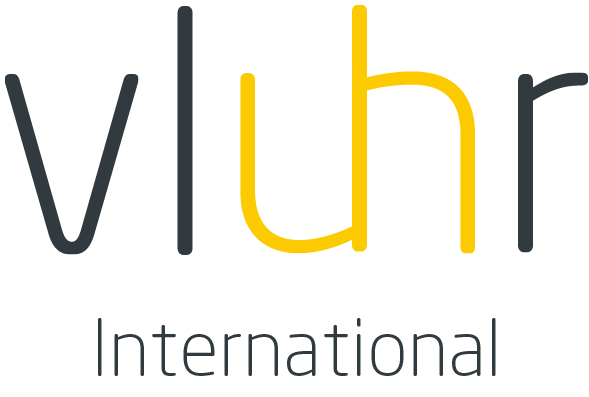 Zomercampussen – aanvraag verlengingoproep 2022academiejaar 2022-20231.	Naam hogeronderwijsinstelling2.	Naam zomercampus3.	Beschrijving van het opzet, de doelstellingen, het studiegebied, de betrokken docenten, bedrijven/organisaties, eventuele wijzigingen t.o.v. de vorige editie, …4.	Korte samenvatting van het opzet, de doelstellingen en het studiegebied (de studiegebieden) in het Engels.5.	Looptijd van het programma6.	Beoogd aantal studenten7.	(Voorlopig) Programma	Toe te voegen in bijlage. 8.	Budget	Toe te voegen in bijlage conform het aangeleverde sjabloon. 9.	Contactpersoonnaam / telefoonnummer / e-mail(datum)(Naam en handtekening – instellingsverantwoordelijke) (Naam en Handtekening – verantwoordelijke centraal international office)(Naam en Handtekening – contactpersoon zomercampus)